Relevance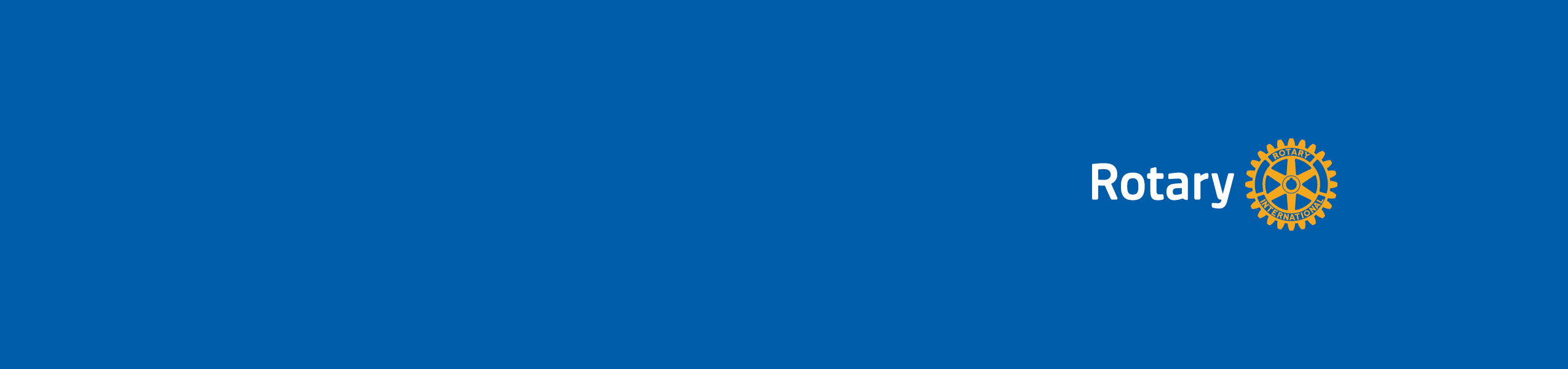 Building consensus means collaborating to find a solution that satisfies everyone’s needs without compromising. Leaders aim to reach a consensus that is workable and sustainable.Learning objectivesBy the end of the session, participants should be able to:Understand consensus and its valueFind strategies to build a consensusBefore the sessionAsk participants what they would like to gain from the session and use their comments to customize its content.Consider how you will facilitate the session and adjust it for your audience.Think of an opening activity that will grab participants’ attention and other ways to keep the session interactive.Prepare any materials you will need for the session.During the sessionWelcome participants and introduce yourself.Review learning objectives.Highlight these key messages:Consensus allows everyone to offer opinions on decisions that affect them.When people are involved in decision making, they are more likely to support the solutions and have higher morale and trust.Building consensus often includes:Forming a method and timeline for finding a solutionListing what each person wants from the situationReviewing what is and isn’t crucial for each personGetting people together and having them freely suggest to one another as many new solutions as possible Discussing the outcomes of those solutionsReworking the solutions and other decisions to meet key needsUse discussion questions to boost conversation:How would you describe a consensus?When did you need to build consensus?What are its benefits in decision making?How can openness build consensus and improve morale?What are some tips for building consensus? How can you work toward building consensus at work? In Rotary?Lead one of the activities below.At the end of the session:Take questions from participants.Review the learning objectives to make sure they’ve been achieved.Ask participants to write down one idea they’ll use from the session.ActivitiesPurpose: Building a consensus in RotaryAllow 20 minutes for this activity.Tell participants that their Rotary club membership is falling. Explain that groups of participants will discuss solutions and reach a consensus on how to change their club to attract new members and engage current ones.Divide participants into small groups to begin discussions. Afterward, have a volunteer from each group present its solutions to the larger group and explain how group members reached a consensus.Purpose: Building a consensus in a groupAllow 20 minutes for this activity.Describe this scenario to the group: A plane carrying their team has crashed on a desert island. Ask each participant to choose only three items that the participant thinks would be most useful for survival, ranking each item in order of importance. Explain that groups of participants will discuss their choices and reach a consensus on a master list of only three items, listed in order of importance.Divide participants into groups of four or five to begin discussions.Afterward, have each group present its list and tell how it reached a consensus.